ESAME DI STATOANNO SCOLASTICO 2018/2019DOCUMENTO DEL CONSIGLIO DI CLASSE(ai sensi dell’art.5 D.P.R. 323/98)Classe Quinta Sez.___Liceo LinguisticoCoordinatore  Prof.re/ssa _____________________fotoDIRIGENTE _____________________________LE CARATTERISTICHE DELL’INDIRIZZOBREVE DESCRIZIONE DELL'ISTITUTOIl profilo culturale, educativo e professionale dei Licei “I percorsi liceali forniscono allo studente gli strumenti culturali e metodologici per una comprensione approfondita della realtà, affinché egli si ponga, con atteggiamento razionale, creativo, progettuale e critico, di fronte alle situazioni, ai fenomeni e ai problemi, ed acquisisca conoscenze, abilità e competenze sia adeguate al proseguimento degli studi di ordine superiore, all’inserimento nella vita sociale e nel mondo del lavoro, sia coerenti con le capacità e le scelte personali”. (art. 2 comma 2 del regolamento recante “Revisione dell’assetto ordinamentale, organizzativo e didattico dei licei…”). Per raggiungere questi risultati occorre il concorso e la piena valorizzazione di tutti gli aspetti del lavoro scolastico: lo studio delle discipline in una prospettiva sistematica, storica e critica la pratica dei metodi di indagine propri dei diversi ambiti disciplinari l’esercizio di lettura, analisi, traduzione di testi letterari, filosofici, storici, scientifici, saggistici e di interpretazione di opere d’arte l’uso costante del laboratorio per l’insegnamento delle discipline scientifiche la pratica dell’argomentazione e del confronto la cura di una modalità espositiva scritta ed orale corretta, pertinente, efficace e personale l‘uso degli strumenti multimediali a supporto dello studio e della ricerca. LICEO LINGUISTICOIl percorso del Liceo Linguistico è indirizzato allo studio di più sistemi linguistici e culturali. Guida lo studente ad approfondire e a sviluppare le conoscenze e le abilità, a maturare le competenze necessarie per acquisire la padronanza comunicativa di tre lingue, oltre l’italiano, e per comprendere criticamente l’identità storica e culturale di tradizioni e civiltà diverse” (art. 6 comma 1 del DPR 89/2010) PECUPGli studenti, a conclusione del percorso di studio, oltre a raggiungere i risultati di apprendimento comuni, dovranno: avere acquisito in due lingue moderne strutture, modalità e competenze comunicative corrispondenti almeno al Livello B2 del Quadro Comune Europeo di Riferimento avere acquisito in una terza lingua moderna strutture, modalità e competenze comunicative corrispondenti almeno al Livello B2 del Quadro Comune Europeo di Riferimento saper comunicare in tre lingue moderne in vari contesti sociali e in situazioni professionali utilizzando diverse forme testuali riconoscere in un’ottica comparativa gli elementi strutturali caratterizzanti le lingue studiate ed essere in grado di passare agevolmente da un sistema linguistico all’altro essere in grado di affrontare in lingua diversa dall’italiano specifici contenuti disciplinari conoscere le principali caratteristiche culturali dei paesi di cui si è studiata la lingua, attraverso lo studio e l’analisi di opere letterarie, estetiche, visive, musicali, cinematografiche, delle linee fondamentali della loro storia e delle loro tradizioni sapersi confrontare con la cultura degli altri popoli, avvalendosi delle occasioni di contatto e di scambio.Quadro orario del Liceo Linguistico* Sono comprese 33 ore annuali di conversazione col docente di madrelingua ** con Informatica al primo biennio *** Biologia, Chimica, Scienze della Terra N.B. A partire dall’ a.s. 2012/13, dal primo anno del secondo biennio, è previsto l’insegnamento in lingua straniera di una disciplina non linguistica (CLIL), compresa nell’area delle attività e degli insegnamenti obbligatori per tutti gli studenti o nell’area degli insegnamenti attivabili dalle istituzioni scolastiche nei limiti del contingente di organico ad esse assegnato, tenuto conto delle richieste degli studenti e delle loro famiglie. Dal secondo anno del secondo biennio è previsto inoltre l’insegnamento, in una diversa lingua straniera, di una disciplina non linguistica (CLIL), compresa nell’area delle attività e degli insegnamenti obbligatori per tutti gli studenti o nell’area degli insegnamenti attivabili dalle istituzioni scolastiche nei limiti del contingente di organico ad esse assegnato, tenuto conto delle richieste degli studenti e delle loro famiglie2.LA STORIA DELLA CLASSEComposizione della CLASSE: ALUNNICOMPOSIZIONE DELCONSIGLIO DI CLASSEVARIAZIONE DEL CONSIGLIO DI CLASSE NEL TRIENNIOCOMPONENTE DOCENTEProspetto dati della classe ESPERIENZE/TEMI SVILUPPATI NEL CORSO DELL’ANNO DAL CONSIGLIO DI CLASSE        PECUP - COMPETENZE CHIAVE DI CITTADINANZA - COMPETENZE  ACQUISITE-  OSA-  ATTIVITA’ E METODOLOGIEESEMPIO - LINGUA E CULTURA STRANIERA -  INGLESE                                                               Specificare disciplinaModuli DNL con metodologia CLILIn ottemperanza alla normativa vigente, relativa agli apprendimenti del quinto anno, gli alunni hanno potuto usufruire delle competenze linguistiche in possesso del/dei docente/i di ________________ per acquisire contenuti, conoscenze e competenze relativi a due moduli delle discipline non linguistiche (DNL) nelle lingue straniere previste dalle Indicazioni Nazionali.VALUTAZIONEIl voto è stato considerato espressione di sintesi valutativa, pertanto, si è fondato su una pluralità di prove di verifica riconducibili a diverse tipologie, coerenti con le strategie metodologico – didattiche adottate, come riporta la C.M. n.89 del 18/10/2012.Il D. lgs. N. 62 del 13 aprile 2017,  L’art. 1 comma 2 recita “La valutazione è coerente con l’offerta formativa delle istituzioni scolastiche, con la personalizzazione dei percorsi e con le Indicazioni Nazionali per il curricolo e le Linee guida ai D.P.R. 15 marzo 2010, n.87, n.88 e n.89; è effettuata dai docenti nell’esercizio della propria autonomia professionale, in conformità con i criteri e le modalità definiti dal collegio dei docenti e inseriti nel piano triennale dell’offerta formativa”L’art.1 comma 6 dl D. Lgs n.62 del 13 aprile 2017 recita: “L’istituzione scolastica certifica l’acquisizione delle competenze progressivamente acquisite anche al fine i favorire l’orientamento per la prosecuzione degli studi”Quello della valutazione è il momento in cui si sono verificati i processi di insegnamento/apprendimento. L’obiettivo è stato quello di porre l’attenzione sui progressi dell’allievo e sulla validità dell’azione didattica.Tipologia di prova	Nel processo di valutazione quadrimestrale e finale per ogni alunno sono stati presi in esameil livello di raggiungimento delle competenze specifiche prefissate in riferimento al Pecup dell’indirizzoi progressi evidenziati rispetto al livello culturale iniziale i risultati della prove di verificail livello di competenze di Cittadinanza e costituzione acquisito attraverso l’osservazione nel medio e lungo periodo VERIFICHE E VALUTAZIONI EFFETTUATE IN VISTA DELL’ESAME DI STATOProva scritta di ItalianoTipologia A (Analisi del testo letterario)Tipologia B (Analisi e produzione di un testo argomentativo)Tipologia C (Riflessione critica di carattere espositivo-argomentativo su tematiche di attualità)Simulazioni I prova nazionale data 19/02/2019data 26/03/2019Simulazioni II prova nazionale data 28/02/2019data2/04/2019Per quanto concerne il colloquio il Consiglio di Classe ha fatto riferimento a quanto stabilito dal Decreto MIUR 37/2019 e  ha svolto una simulazione specifica in data ………………………………………….Per la valutazione delle prove scritte e della simulazione del colloquio d'esame il Consiglio di Classe, sulla base dei quadri di riferimento ministeriali,  ha utilizzato le schede allegate al presente documento SCHEDE DI VALUTAZIONEIndicazioni generali per la valutazione degli elaboratiTipologia A (Analisi del testo letterario)NB. Il punteggio specifico in centesimi, derivante dalla somma della parte generale e della parte specifica, va riportato a 20 con opportuna proporzione (divisione per 5 + arrotondamento).Tipologia B (Analisi e produzione di un testo argomentativo)NB. Il punteggio specifico in centesimi, derivante dalla somma della parte generale e della parte specifica, va riportato a 20 con opportuna proporzione (divisione per 5 + arrotondamento).Tipologia C (Riflessione critica di carattere espositivo-argomentativo su tematiche di attualità)NB. Il punteggio specifico in centesimi, derivante dalla somma della parte generale e della parte specifica, va riportato a 20 con opportuna proporzione (divisione per 5 + arrotondamento).SCHEDA  DI VALUTAZIONE DELLA SECONDA PROVASCHEDE DI VALUTAZIONE PROVE SCRITTE LINGUA STRANIERA (INGLESE- FRANCESE- SPAGNOLO)PRODUZIONE - secondo BIENNIO(TESTI CONTINUI DI MAX 200 PAROLE: saggi, articoli, temi, trattazioni sintetiche)GRIGLIA DI VALUTAZIONE SECONDA PROVA SCRITTA   (COMPRENSIONE E PRODUZIONE SCRITTA)SCHEDA DI VALUTAZIONE DEL COLLOQUIOSTUDENTE :___________________________________________________________ Competenze di cittadinanza e Costituzione individuate dal consiglio di classe e acquisite dagli studenti: livelli di valutazioneCOMPETENZE DIGITALI ACQUISITECREDITO SCOLASTICO NEL SECONDO BIENNIO E QUINTO ANNONel rispetto dei riferimenti normativi fondamentali  DPR n. 323 del 23.7.1998 art. 12 cc. 1, 2, e conforme con quanto deliberato in sede di Collegio dei Docenti, il Consiglio di Classe ha  adottato i seguenti criteri nell’assegnazione dei crediti  Media dei voti pari o superiore al decimale 0,5:  attribuzione  del punteggio più alto della banda di appartenenza;Media dei voti inferiore al decimale 0,5 : attribuzione del punteggio più basso della banda di appartenenza;punteggio basso che viene incrementato, nei limiti previsti dalla banda di oscillazione di appartenenza, quando lo studente:riporta una valutazione di moltissimo in Religione, nella disciplina alternativa, o un giudizio positivo nelle competenze di cittadinanza attiva o nell’esercizio dell’alternanza scuola lavoro ha partecipato con interesse e impegno alle attività integrative dell’Offerta Formativa (progetti PTOF, PON)produce la documentazione di qualificate esperienze formative, acquisite al di fuori della scuola di appartenenza   (CREDITO FORMATIVO), e da cui derivano competenze coerenti con le finalità didattiche ed educative previste dal PTOF.Materiali proposti sulla base del percorso didattico per la simulazione del colloquio ( D.M. 37/2019, art. 2, comma 5)Attività, percorsi e progetti svolti nell’ambito di Cittadinanza e CostituzioneIl Consiglio di classe ha realizzato, in coerenza con gli obiettivi del PTOF e della C.M. n. 86/2010, le seguenti attività per l’acquisizione delle competenze di Cittadinanza e Costituzione:                                                                 CORRISPONDENZAVOTI ESPRESSI IN VENTESIMI CON QUELLI ESPRESSI IN DECIMI   LIBRI DI TESTO                                                            TABELLA CREDITO SCOLASTICO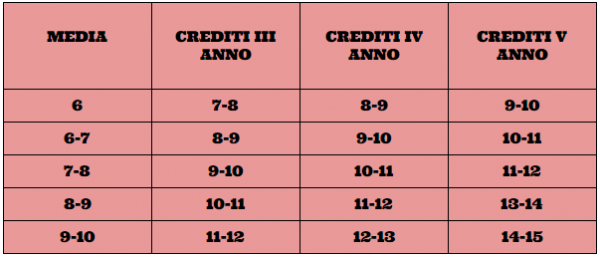 PERCORSO TRIENNALE PER LE COMPETENZE TRASVERSALI E PER L'ORIENTAMENTO Il documento del Consiglio di Classe è stato approvato nella seduta del ______________.IL CONSIGLIO DI CLASSEIL COORDINATORE 			 IL dirigente scolastico________________________                                     _________________________Alunni: ___________________             ___________________LOGO ISTITUZIONE SCOLASTICALOGO ISTITUZIONE SCOLASTICALOGO ISTITUZIONE SCOLASTICAMATERIACLASSE 1CLASSE 2CLASSE 3CLASSE 4 CLASSE 5Lingua e letteratura italiana44444Lingua Latina22Lingua e cultura straniera 1*44333Lingua e cultura straniera 2*33444Lingua e cultura straniera 3*33444Storia e Geografia33Storia222Filosofia222Matematica**33222Fisica222Scienze naturali***22222Storia dell’arte222Scienze motorie e sportive22222Religione Cattolica o Attività alternative11111Totale2727303030NoALUNNOALUNNOProvenienza 1234567891011121314151617181920DisciplinaDocenteDocenteDisciplinaCOGNOMENOMEItalianoIngleseFranceseSpagnoloFilosofia StoriaMatematica e FisicaScienze Naturali, Chimica e GeografiaStoria dell’ArteScienze MotorieReligione Cattolica/ Attività alternativa………………Rappresentanti  GenitoriRappresentanti  GenitoriRappresentanti AlunniRappresentanti AlunniDISCIPLINAA.S. 2016/2017A.S. 2017/2018A.S. 2018/2019ReligioneMateria AlternativaItaliano StoriaFilosofiaIngleseFranceseSpagnoloMatematica E FisicaStoria Dell’arteSc. Motorie E Sport.Anno Scolasticon. iscritti n. inserimentin. trasferimentin.  ammessi alla classe success.2016/172017/182018/19TRAGUARDI DI COMPETENZA COMUNI A TUTTI I LICEIPECUPESPERIENZE/TEMI SVILUPPATI NEL CORSO DELL’ANNODISCIPLINE IMPLICATEpadroneggiare la lingua italiana in contesti comunicativi diversi, utilizzando registri linguistici adeguati alla situazione;• comunicare in una lingua straniera almeno a livello B2 (QCER); • elaborare testi, scritti e orali, di varia tipologia in riferimento all’attività svolta; • identificare problemi e argomentare le proprie tesi, valutando criticamente i diversi punti di vista e individuando possibili soluzioni; • riconoscere gli aspetti fondamentali della cultura e tradizione letteraria, artistica, filosofica, religiosa, italiana ed europea, e saperli confrontare con altre tradizioni e culture; • agire conoscendo i presupposti culturali e la natura delle istituzioni politiche, giuridiche, sociali ed economiche, con riferimento particolare all’Europa oltre che all’Italia, e secondo i diritti e i doveri dell’essere cittadini; • operare in contesti professionali e interpersonali svolgendo compiti di collaborazione critica e propositiva nei gruppi di lavoro;• utilizzare criticamente strumenti informatici e telematici per svolgere attività di studio e di approfondimento, per fare ricerca e per comunicare; • padroneggiare il linguaggio specifico e le rispettive procedure della matematica, delle scienze fisiche e delle scienze naturali.SPECIFICHE  INDIRIZZO LINGUISTICOGli studenti, a conclusione del percorso di studio, oltre a raggiungere i risultati di apprendimento comuni, dovranno: avere acquisito in due lingue moderne strutture, modalità e competenze comunicative corrispondenti almeno al Livello B2 del Quadro Comune Europeo di Riferimento avere acquisito in una terza lingua moderna strutture, modalità e competenze comunicative corrispondenti almeno al Livello B2 del Quadro Comune Europeo di Riferimento saper comunicare in tre lingue moderne in vari contesti sociali e in situazioni professionali utilizzando diverse forme testuali riconoscere in un’ottica comparativa gli elementi strutturali caratterizzanti le lingue studiate ed essere in grado di passare agevolmente da un sistema linguistico all’altro essere in grado di affrontare in lingua diversa dall’italiano specifici contenuti disciplinari conoscere le principali caratteristiche culturali dei paesi di cui si è studiata la lingua, attraverso lo studio e l’analisi di opere letterarie, estetiche, visive, musicali, cinematografiche, delle linee fondamentali della loro storia e delle loro tradizioni sapersi confrontare con la cultura degli altri popoli, avvalendosi delle occasioni di contatto e di scambio.PECUPCOMPETENZE CHIAVE DI CITTADINANZACOMPETENZE  ACQUISITEOSAATTIVITA’ e METODOLOGIE•Ha acquisito, in L2, strutture, modalità e competenze comunicative corrispondenti almeno al Livello B2 del Quadro Comune Europeo di Riferimento
• E’ in grado di affrontare in lingua diversa dall’italiano specifici contenuti disciplinari
• Conosce le principali caratteristiche culturali dei paesi di cui si è studiata la lingua, attraverso lo studio e l’analisi di opere letterarie, estetiche, visive, musicali, cinematografiche, delle linee fondamentali della loro storia e delle loro tradizioni
• Sa  confrontarsi con la cultura degli altri popoli, avvalendosi delle occasioni di contatto e di scambio- sa comunicare in  lingua straniera-Sa individuare collegamenti e relazioni- sa acquisire e interpretare l’informazione-sa valutare l’attendibilità  delle fonti- sa distinguere tra fatti e opinioni.Partecipa a conversazioni e interagisce nella discussione, anche con parlanti nativi, in maniera adeguata sia agli interlocutori sia al contesto.-Esprime opinioni e valutazioni in modo appropriato e opportunamente argomentato.-Produce testi scritti per riferire, descrivere ed argomentare sui contenuti della disciplina, riflettendo sulle caratteristiche formali dei testi prodotti, ha raggiunto un buon livello di padronanza linguistica e di capacità di sintesi e di rielaborazione.-Analizza criticamente aspetti relativi alla cultura straniera.-Tratta specifiche tematiche che si prestano a confrontare e a mettere in relazione lingue, culture, sistemi semiotici (arte, fotografia, cinema, musica ecc.) diversi nello spazio e nel tempo- Ha consolidato il metodo di studio della lingua straniera per l’apprendimento di contenuti di una disciplina non linguistica, in funzione dello sviluppo di interessi personali o professionali.-Utilizza le nuove tecnologie per fare ricerche, approfondire argomenti.-The Romantic Age: historical and social context; the main literary forms; the main writers and works of the age.-The Victorian Age: historical and social context; the main literary forms; the main writers and works of the age.-The Modern Age:historical and social context; the main literary forms; the main writers and works of the age.-The Contemporary Age:historical and social context; the main literary forms; the main writers and works of the age.Dialogo didatticoCooperative learningUso costante L2Ricorso a fonti autentichePECUPCOMPETENZE CHIAVE DI CITTADINANZACOMPETENZE  ACQUISITEOSAATTIVITA’ e METODOLOGIE Titolo del percorsoLinguaDisciplinaNumero oreCompetenze acquisiteTipologia di provaNumero prove per quadrimestreProve non strutturate, strutturate, semistrutturate, prove esperteNumero …… per quadrimestreIndicatoreIndicatoreIndicatoreIndicatoreMAXPunt. ass.Indicatori generaliDescrittori60Ideazione, pianificazione e organizzazione del testo. Coerenza e coesione testualeArticolazione del testo confusa; scarsa coerenza e coesione tra le parti1-4Ideazione, pianificazione e organizzazione del testo. Coerenza e coesione testualeArticolazione del testo frammentaria e non sempre chiara; carente la coerenza e la coesione tra le parti5-8Ideazione, pianificazione e organizzazione del testo. Coerenza e coesione testualeArticolazione del testo nel complesso logicamente ordinata; sufficiente coerenza e coesione tra le parti9-12Ideazione, pianificazione e organizzazione del testo. Coerenza e coesione testualeArticolazione del testo logicamente strutturata; buona coerenza e coesione tra le parti13-16Ideazione, pianificazione e organizzazione del testo. Coerenza e coesione testualeArticolazione del testo logicamente ben strutturata con una scansione chiara ed efficace; buona coerenza e coesione tra le parti;discorso fluido e ed efficace nell’espressione17-20Ricchezza e padronanza lessicaleCorrettezza grammaticale (punteggiatura, ortografia, morfologia, sintassi)Gravi e diffusi errori morfosintattici e/o ortografici, punteggiatura errata o carente; uso di un lessico generico e a volte improprio1-4Ricchezza e padronanza lessicaleCorrettezza grammaticale (punteggiatura, ortografia, morfologia, sintassi)Alcuni errori morfosintattici e/o ortografici, punteggiatura a volte errata; qualche improprietà lessicale5-8Ricchezza e padronanza lessicaleCorrettezza grammaticale (punteggiatura, ortografia, morfologia, sintassi)Generale correttezza morfosintattica e ortografica; punteggiatura generalmente corretta; lievi improprietà lessicali.9-12Ricchezza e padronanza lessicaleCorrettezza grammaticale (punteggiatura, ortografia, morfologia, sintassi)Correttezza morfosintattica e ortografica; punteggiatura corretta; proprietà lessicale13-16Ricchezza e padronanza lessicaleCorrettezza grammaticale (punteggiatura, ortografia, morfologia, sintassi)Correttezza morfosintattica e ortografica; lessico appropriato, vario e specifico; 17-20Ampiezza e precisione delle conoscenze e dei riferimenti culturali Espressione di giudizi critici e valutazione personaliConoscenze gravemente carenti, idee banali, apporti critici e valutazioni personali assenti1-4Ampiezza e precisione delle conoscenze e dei riferimenti culturali Espressione di giudizi critici e valutazione personaliConoscenze e idee talvolta superficiali, apporti critici e valutazioni personali sporadici5-8Ampiezza e precisione delle conoscenze e dei riferimenti culturali Espressione di giudizi critici e valutazione personaliConoscenze e idee sufficientemente sviluppate, presenza di qualche apporto critico e valutazioni personali sia pure circoscritti o poco sviluppati9-12Ampiezza e precisione delle conoscenze e dei riferimenti culturali Espressione di giudizi critici e valutazione personaliConoscenze documentate, idee personali, apporti critici e valutazioni personali motivati13-16Ampiezza e precisione delle conoscenze e dei riferimenti culturali Espressione di giudizi critici e valutazione personaliConoscenze approfondite, concetti di apprezzabile spessore, apporti critici e valutazioni personali motivati e rielaborati personalmente17-20Totale 60Indicatori specificiDescrittoriIndicatori specificiDescrittoriMAXPunt. ass.Indicatori specificiDescrittori40Rispetto dei vincoli posti nella consegna (lunghezza del testo, parafrasi o sintesi del testo)Scarso rispetto dei vincoli posti nella consegna1-3Rispetto dei vincoli posti nella consegna (lunghezza del testo, parafrasi o sintesi del testo)Parziale rispetto dei vincoli posti nella consegna4-5Rispetto dei vincoli posti nella consegna (lunghezza del testo, parafrasi o sintesi del testo)Adeguato rispetto dei vincoli posti nella consegna6-8Rispetto dei vincoli posti nella consegna (lunghezza del testo, parafrasi o sintesi del testo)Completo rispetto dei vincoli posti nella consegna9-10Capacità di comprendere il testo nel suo senso complessivo e nei suoi snodi tematici e stilisticiFraintendimenti sostanziali del contenuto del testo1-3Capacità di comprendere il testo nel suo senso complessivo e nei suoi snodi tematici e stilisticiFraintendimenti marginali del contenuto del testo4-5Capacità di comprendere il testo nel suo senso complessivo e nei suoi snodi tematici e stilisticiComprensione del testo corretta 6-8Capacità di comprendere il testo nel suo senso complessivo e nei suoi snodi tematici e stilisticiComprensione del testo corretta, completa e approfondita9-10Puntualità nell’analisi lessicale, sintattica, stilistica e retorica, ecc.Mancato o parziale riconoscimento degli aspetti contenutistici e/o stilistici (figure retoriche, metrica, linguaggio …)1-3Puntualità nell’analisi lessicale, sintattica, stilistica e retorica, ecc.Riconoscimento sufficiente e/o apprezzabile degli aspetti contenutistici e stilistici (figure retoriche, metrica, linguaggio …)4-5Puntualità nell’analisi lessicale, sintattica, stilistica e retorica, ecc.Riconoscimento completo degli aspetti contenutistici e stilistici (figure retoriche, metrica, linguaggio …)6-8Puntualità nell’analisi lessicale, sintattica, stilistica e retorica, ecc.Riconoscimento completo e puntuale degli aspetti contenutistici e stilistici (figure retoriche, metrica, linguaggio …)9-10Interpretazione corretta e articolata del testoContenuto gravemente insufficiente, interpretazione errata o scarsa priva di riferimenti culturali (riferimenti al contesto storico-culturale o del confronto tra testi dello stesso autore o di altri autori)1-3Interpretazione corretta e articolata del testoContenuto insufficiente, interpretazione adeguata solo in parte e pochissimi riferimenti culturali (riferimenti al contesto storico-culturale o del confronto tra testi dello stesso autore o di altri autori)4-5Interpretazione corretta e articolata del testoContenuto sufficiente e/o buono, interpretazione nel complesso corretta con riferimenti culturali (riferimenti al contesto storico-culturale o del confronto tra testi dello stesso autore o di altri autori)6-8Interpretazione corretta e articolata del testoContenuto ottimo, interpretazione corretta e originale con riferimenti culturali (riferimenti al contesto storico-culturale o del confronto tra testi dello stesso autore o di altri autori) pertinenti e personali9-10Totale 40Valutazione in 20miPunteggioDivisione per 5Totale non arrotondatoTotale arrotondatoIndicatori generali/5Indicatori specifici/5totale/5Indicatori specificiDescrittoriIndicatori specificiDescrittoriMAXPunt. assIndicatori specificiDescrittori40Individuazione corretta di tesi e argomentazioni presenti nel testo propostoMancata o parziale individuazione di tesi e argomentazioni1-3Individuazione corretta di tesi e argomentazioni presenti nel testo propostoIndividuazione sufficiente e/o apprezzabile di tesi e argomentazioni4-5Individuazione corretta di tesi e argomentazioni presenti nel testo propostoIndividuazione completa di tesi e argomentazioni6-8Individuazione corretta di tesi e argomentazioni presenti nel testo propostoIndividuazione completa e puntuale di tesi e argomentazioni9-10Capacità di sostenere con coerenza un percorso ragionativo adoperando connettivi pertinentiCoerenza del percorso ragionativo confusa; uso dei connettivi generico e improprio1-4Capacità di sostenere con coerenza un percorso ragionativo adoperando connettivi pertinentiCoerenza del percorso ragionativo scarsa; uso dei connettivi generico5-8Capacità di sostenere con coerenza un percorso ragionativo adoperando connettivi pertinentiCoerenza del percorso ragionativo sufficiente; uso dei connettivi adeguato9-12Capacità di sostenere con coerenza un percorso ragionativo adoperando connettivi pertinentiCoerenza del percorso ragionativo strutturata; uso dei connettivi appropriato13-16Capacità di sostenere con coerenza un percorso ragionativo adoperando connettivi pertinentiCoerenza del percorso ragionativo ben strutturata e fluida; uso dei connettivi efficace17-20Correttezza e congruenza dei riferimenti culturali utilizzati per sostenere l’argomentazioneRiferimenti culturali non corretti e incongruenti1-3Correttezza e congruenza dei riferimenti culturali utilizzati per sostenere l’argomentazioneRiferimenti culturali corretti e ma incongruenti4-5Correttezza e congruenza dei riferimenti culturali utilizzati per sostenere l’argomentazioneRiferimenti culturali corretti e congruenti6-8Correttezza e congruenza dei riferimenti culturali utilizzati per sostenere l’argomentazioneRiferimenti culturali corretti e congruenti ed articolati in maniera originale9-10Totale 40Valutazione in 20miPunteggioDivisione per 5Totale non arrotondatoTotale arrotondatoIndicatori generali/5Indicatori specifici/5totale/5Indicatori specificiDescrittoriIndicatori specificiDescrittoriMAXPunt. ass.Indicatori specificiDescrittori40Pertinenza del testo rispetto alla traccia e coerenza nella formulazione del titolo e dell’eventuale paragrafazioneScarsa pertinenza del testo rispetto alla traccia e alle consegne1-3Pertinenza del testo rispetto alla traccia e coerenza nella formulazione del titolo e dell’eventuale paragrafazioneParziale e incompleta pertinenza del testo rispetto alla traccia e alle consegne4-5Pertinenza del testo rispetto alla traccia e coerenza nella formulazione del titolo e dell’eventuale paragrafazioneAdeguata pertinenza del testo rispetto alla traccia e alle consegne6-8Pertinenza del testo rispetto alla traccia e coerenza nella formulazione del titolo e dell’eventuale paragrafazioneCompleta e originale pertinenza del testo rispetto alla traccia e alle consegne9-10Sviluppo ordinato e lineare dell’esposizioneEsposizione confusa1-4Sviluppo ordinato e lineare dell’esposizioneEsposizione frammentaria5-8Sviluppo ordinato e lineare dell’esposizioneEsposizione logicamente ordinata9-12Sviluppo ordinato e lineare dell’esposizioneEsposizione logicamente strutturata13-16Sviluppo ordinato e lineare dell’esposizioneEsposizione ben strutturata ed efficace 17-20Correttezza e articolazione delle conoscenze e dei riferimenti culturaliConoscenze e riferimenti culturali non corretti e non ben articolati1-3Correttezza e articolazione delle conoscenze e dei riferimenti culturaliConoscenze e riferimenti culturali corretti e ma poco articolati4-5Correttezza e articolazione delle conoscenze e dei riferimenti culturaliConoscenze e riferimenti culturali corretti e articolati6-8Correttezza e articolazione delle conoscenze e dei riferimenti culturaliConoscenze e riferimenti culturali corretti e articolati in maniera originale9-10Totale 40Valutazione in 20miPunteggioDivisione per 5Totale non arrotondatoTotale arrotondatoIndicatori generali/5Indicatori specifici/5totale/5INDICATORIDESCRITTORI___/20Comprensione del testoInadeguata: Testo non compreso. Risposte sbagliate e/o date spesso da trascrizione di spezzoni disordinati del testo originale.1Comprensione del testoParziale: Testo compreso solo in minima parte. Risposte talvolta parziali o sbagliate, molto schematiche. Trascrizione del testo originale non pertinente.2Comprensione del testoEssenziale: Coglie nel complesso gli elementi espliciti ma non sempre quelli impliciti3Comprensione del testoAdeguata: Testo compreso pienamente nei suoi elementi espliciti e in parte in quelli impliciti Risposte corrette ed adeguate)4Comprensione del testoCompleta ed esaustiva: Testo compreso in tutti i suoi punti. Risposte complete e dettagliate. Coglie gli elementi espliciti ed impliciti con propria rielaborazione5Interpretazione del testoNon individua concetti-chiave. 1Interpretazione del testoIndividua i concetti chiave.3Interpretazione del testoIndividua i concetti chiave collegandoli.5Produzione scritta:aderenza alla tracciaIl/La candidato/a espone le proprie conoscenze in modo scorretto e lacunoso.1Produzione scritta:aderenza alla tracciaIl/La candidato/a espone le proprie conoscenze in modo superficiale e generico.2Produzione scritta:aderenza alla tracciaIl/La candidato/a espone le proprie conoscenze in modo essenziale ma poco organico.3Produzione scritta:aderenza alla tracciaIl/La candidato/a espone le proprie conoscenze in modo pertinente.4Produzione scritta:aderenza alla tracciaIl/La candidato/a espone le proprie conoscenze in modo originale ed articolato.5Produzione scritta:organizzazione del testo e correttezza linguisticaUso molto carente e limitato del lessico; gravi errori di tipo morfo-sintattico; coerenza e coesione delle argomentazioni nulla; organizzazione del testo (layout) inadeguata.1Produzione scritta:organizzazione del testo e correttezza linguisticaUso del lessico parziale o ripetitivo; pochi errori morfo-sintattici; coerenza e coesione delle argomentazioni superficiale; organizzazione del testo (layout) confusa.2Produzione scritta:organizzazione del testo e correttezza linguisticaUso del lessico essenziale; sporadici errori morfo-sintattici; coerenza e coesione delle argomentazioni essenziale; organizzazione del testo (layout) semplice.3Produzione scritta:organizzazione del testo e correttezza linguisticaUso del lessico appropriato; imprecisioni morfo-sintattiche; coerenza e coesione delle argomentazioni logica e articolata; organizzazione del testo (layout) corretta.4Produzione scritta:organizzazione del testo e correttezza linguisticaUso del lessico specifico, appropriato e vario; correttezza morfo-sintattica; coerenza e coesione delle argomentazioni con personali apporti critici; organizzazione del testo (layout) ben strutturata.5INDICATORIDESCRITTORIDESCRITTORIDESCRITTORIDESCRITTORIDESCRITTORI1-45-910-1415-1920Capacità di esporre in maniera organizzata:-  i materiali sorteggiati dalla Commissione- le attività,  i percorsi e i progetti svolti nell'ambito di «Cittadinanza eCostituzione-  le esperienze svolte e  la loro correlazione con le competenze specifiche e trasversali acquisite nel triennio, nell'ambito dei percorsi per le competenze trasversali e per l'orientamentoEsposizione frammentaria e  confusa non sostenuta da un bagaglio culturale neppure essenziale e priva  di collegamenti  e di   rielaborazioni personali, anche in riferimento alle attività svolte di Cittadinanza e Costituzione.Carente la riflessione maturata in un'ottica orientativa tramite il percorso triennale di competenze trasversali e  per l'orientamentoEsposizione lacunosa, non sostenuta da un adeguato bagaglio culturale, quasi assenti i collegamenti e le    rielaborazioni personali, anche in riferimento alle attività svolte di Cittadinanza e Costituzione. Modesta  la riflessione maturata in un'ottica orientativa tramite il percorso triennale di competenze trasversali e  per l'orientamentoEsposizione adeguata alla consegna, sostenuta da un  bagaglio culturale discreto  e non priva di collegamenti appropriati e di   rielaborazioni personali, anche in riferimento alle attività svolte di Cittadinanza e Costituzione.Essenziale la riflessione maturata in un'ottica orientativa tramite il percorso triennale di competenze trasversali e  per l'orientamentoEsposizione esauriente, chiara, corretta, sostenuta da un buon bagaglio culturale, ricca di collegamenti appropriati e di   rielaborazioni personali, anche in riferimento alle attività svolte di Cittadinanza e Costituzione.Buona la consapevolezza sulla riflessione maturata in un'ottica orientativa tramite il percorso triennale di competenze trasversali e  per l'orientamentoEsposizione esaustiva,chiara, corretta, efficace, sostenuta da un ottimo bagaglio culturale e  ricca di collegamenti appropriati e di   rielaborazioni personali, anche in riferimento alle attività svolte di Cittadinanza e Costituzione.Consapevole la riflessione maturata in un'ottica orientativa tramite il percorso triennale di competenze trasversali e  per l'orientamentoPunteggio assegnatoCompetenze chiave europeeCompetenze di cittadinanzaDescrittoriIndicatoriValutazioneValutazioneValutazioneValutazioneValutazioneValutazioneValutazioneValutazioneImparare ad imparareImparare ad imparareConoscenza di sé(limiti, capacità)Èconsapevoledellepropriecapacitàedeipropripuntidebolielisagestire.12233444Imparare ad imparareImparare ad imparareUso di strumenti informativiRicerca in modo autonomo fonti e informazioni.Sagestireidiversisupporti utilizzati e scelti.12233444Imparare ad imparareImparare ad imparareAcquisizione di un metodo di studio e di lavoroHa acquisito un metodo di studio personale e attivo, utilizzando in modo corretto e proficuo il tempo a disposizione12233444Comunicazione nella madrelinguaComunicazione nelle lingue straniereConsapevolezza ed espressione culturaleComunicare (comprendere e rappresentare)Comprensione e uso dei linguaggi di vario genereComprende i messaggi di diverso genere trasmessi con supporti differenti.12233444Comunicazione nella madrelinguaComunicazione nelle lingue straniereConsapevolezza ed espressione culturaleComunicare (comprendere e rappresentare)Uso dei linguaggi disciplinariSi esprime utilizzando tutti i linguaggi disciplinari mediante supporti vari.12233444Competenze sociali e civicheCollaborare e partecipareInterazione nel gruppoSi esprime utilizzando tutti i linguaggi disciplinari mediante supporti vari.12233444Competenze sociali e civicheCollaborare e partecipareDisponibilità al confrontoSi esprime utilizzando tutti i linguaggi disciplinari mediante supporti vari.12233444Competenze sociali e civicheCollaborare e partecipareRispetto dei diritti altruiSi esprime utilizzando tutti i linguaggi disciplinari mediante supporti vari.12233444Competenze sociali e civicheAgire in modo autonomo e responsabileAssolvere gli obblighi scolasticiAssolve gli obblighi scolastici.12233444Competenze sociali e civicheAgire in modo autonomo e responsabileRispetto delle regoleRispetta le regole.12233444Competenze chiave europeeCompetenze di cittadinanzaDescrittoriIndicatoriValutazioneValutazioneValutazioneValutazioneValutazioneValutazioneValutazioneCompetenze in Matematica Competenze di base in Scienze e TecnologiaSpirito di iniziativa e imprenditorialitàRisolvere problemiRisoluzione di situazioni problematiche utilizzando contenuti e metodi delle diverse disciplineRiconosce i dati essenziali e individuale fasi del percorso risolutivo.1122334Competenze in Matematica Competenze di base in Scienze e TecnologiaSpirito di iniziativa e imprenditorialitàIndividuare collegamenti e relazioniIndividuare e rappresentare collegamenti e relazioni tra fenomeni, eventi e concetti diversiIndividua i collegamenti e le relazioni tra i fenomeni,gli eventi e i concetti appresi. Li rappresenta in modo corretto.1122334Competenze in Matematica Competenze di base in Scienze e TecnologiaSpirito di iniziativa e imprenditorialitàIndividuare collegamenti e relazioniIndividuare collegamenti fra le varie aree disciplinariOpera collegamenti fra le diverse aree disciplinari.1122334Competenza digitaleAcquisire e interpretare l’informazioneCapacità di analizzare l’informazione:valutazione dell’attendibilità e dell’utilitàAnalizza l’informazione e ne valuta consapevolmente l’attendibilità e l’utilità.1122334Competenza digitaleAcquisire e interpretare l’informazioneDistinzione di fatti e opinioniSa distinguere correttamente fatti e opinioni.1122334Spirito di iniziativa e imprenditorialitàProgettareUso delle conoscenze apprese per realizzare un prodotto.Utilizza le conoscenze apprese per ideare e realizzare un prodotto.1122334Spirito di iniziativa e imprenditorialitàProgettareOrganizzazione del materiale per realizzare un prodottoOrganizza il materiale in modo razionale.1122334Traguardi di competenzaEsperienze effettuate nel corso dell’annoDiscipline implicatePadroneggiano i principali S.O. per PCSanno utilizzare la VideoscritturaSanno utilizzare un Foglio di CalcoloSanno utilizzare calcolatrici scientifiche e/o grafichePadroneggiano i linguaggi ipertestuali, alla base della navigazione InternetSanno operare con i principali Motori di Ricerca riconoscendo l’attendibilità delle fontiSanno presentare contenuti e temi studiati in Video-Presentazioni e supporti MultimedialiSanno creare e utilizzare blogSanno utilizzare una piattaforma e- learningConoscono i riferimenti utili per l’utilizzo dei programmi di impaginazione editorialeN.COGNOME  e  NOMEConversione Credito scolastico3°e 4° ANNOCredito scolastico 5° ANNOTOTALE 123456789101112131415Testi, documenti, esperienze, progetti e problemiConsegnaDiscipline coinvolteTITOLOBREVE DESCRIZIONE DEL PROGETTOATTIVITA' SVOLTE, DURATA, SOGGETTI COINVOLTICOMPETENZE ACQUISITEProgetto legalitàProgetto CyberbullismoMusical“Dalla strada al lavoro”VolontariatoBiennale Cittadinanza attivaIl fair play nello sportI principi della CostituzioneProgetto EconomiaInterculturalitàPari opportunitàRispetto dei diritti umani“Noi  cittadini del mondo”“Per un’Europa senza confini”“La mia comunità e il suo patrimonio”“I mestieri della cultura”“Il Quotidiano in classe”“Redattori si diventa”Stage linguisticoCertificazioni linguistiche…..Viaggi di istruzione--------------------------------SCRITTOSCRITTOVOTI IN VENTESIMIvoti in decimi1-2131.54252.56373.58494.5105115.5126136.5147157.5168178.5189199.52010NOTE:Ad ogni prova scritta delle prove d’esame si assegna, per dare la sufficienza, 12/20.Il totale delle prove giudicato sufficiente è quindi 36/60.Il colloquio giudicato sufficiente corrisponde a 12/20.Per superare l’esame si deve conseguire almeno 60/100, risultante dalla somma:24prove scritte +12 prova orale------------------------------------------36 prove d’esame  +24 credito scolastico minimo     (7+8+9)------------------------------------------60  Totale superamento esami di StatoNOTE:Ad ogni prova scritta delle prove d’esame si assegna, per dare la sufficienza, 12/20.Il totale delle prove giudicato sufficiente è quindi 36/60.Il colloquio giudicato sufficiente corrisponde a 12/20.Per superare l’esame si deve conseguire almeno 60/100, risultante dalla somma:24prove scritte +12 prova orale------------------------------------------36 prove d’esame  +24 credito scolastico minimo     (7+8+9)------------------------------------------60  Totale superamento esami di StatoNOTE:Ad ogni prova scritta delle prove d’esame si assegna, per dare la sufficienza, 12/20.Il totale delle prove giudicato sufficiente è quindi 36/60.Il colloquio giudicato sufficiente corrisponde a 12/20.Per superare l’esame si deve conseguire almeno 60/100, risultante dalla somma:24prove scritte +12 prova orale------------------------------------------36 prove d’esame  +24 credito scolastico minimo     (7+8+9)------------------------------------------60  Totale superamento esami di StatoNOTE:Ad ogni prova scritta delle prove d’esame si assegna, per dare la sufficienza, 12/20.Il totale delle prove giudicato sufficiente è quindi 36/60.Il colloquio giudicato sufficiente corrisponde a 12/20.Per superare l’esame si deve conseguire almeno 60/100, risultante dalla somma:24prove scritte +12 prova orale------------------------------------------36 prove d’esame  +24 credito scolastico minimo     (7+8+9)------------------------------------------60  Totale superamento esami di StatoNOTE:Ad ogni prova scritta delle prove d’esame si assegna, per dare la sufficienza, 12/20.Il totale delle prove giudicato sufficiente è quindi 36/60.Il colloquio giudicato sufficiente corrisponde a 12/20.Per superare l’esame si deve conseguire almeno 60/100, risultante dalla somma:24prove scritte +12 prova orale------------------------------------------36 prove d’esame  +24 credito scolastico minimo     (7+8+9)------------------------------------------60  Totale superamento esami di StatoNOTE:Ad ogni prova scritta delle prove d’esame si assegna, per dare la sufficienza, 12/20.Il totale delle prove giudicato sufficiente è quindi 36/60.Il colloquio giudicato sufficiente corrisponde a 12/20.Per superare l’esame si deve conseguire almeno 60/100, risultante dalla somma:24prove scritte +12 prova orale------------------------------------------36 prove d’esame  +24 credito scolastico minimo     (7+8+9)------------------------------------------60  Totale superamento esami di StatoNOTE:Ad ogni prova scritta delle prove d’esame si assegna, per dare la sufficienza, 12/20.Il totale delle prove giudicato sufficiente è quindi 36/60.Il colloquio giudicato sufficiente corrisponde a 12/20.Per superare l’esame si deve conseguire almeno 60/100, risultante dalla somma:24prove scritte +12 prova orale------------------------------------------36 prove d’esame  +24 credito scolastico minimo     (7+8+9)------------------------------------------60  Totale superamento esami di StatoNOTE:Ad ogni prova scritta delle prove d’esame si assegna, per dare la sufficienza, 12/20.Il totale delle prove giudicato sufficiente è quindi 36/60.Il colloquio giudicato sufficiente corrisponde a 12/20.Per superare l’esame si deve conseguire almeno 60/100, risultante dalla somma:24prove scritte +12 prova orale------------------------------------------36 prove d’esame  +24 credito scolastico minimo     (7+8+9)------------------------------------------60  Totale superamento esami di StatoNOTE:Ad ogni prova scritta delle prove d’esame si assegna, per dare la sufficienza, 12/20.Il totale delle prove giudicato sufficiente è quindi 36/60.Il colloquio giudicato sufficiente corrisponde a 12/20.Per superare l’esame si deve conseguire almeno 60/100, risultante dalla somma:24prove scritte +12 prova orale------------------------------------------36 prove d’esame  +24 credito scolastico minimo     (7+8+9)------------------------------------------60  Totale superamento esami di StatoNOTE:Ad ogni prova scritta delle prove d’esame si assegna, per dare la sufficienza, 12/20.Il totale delle prove giudicato sufficiente è quindi 36/60.Il colloquio giudicato sufficiente corrisponde a 12/20.Per superare l’esame si deve conseguire almeno 60/100, risultante dalla somma:24prove scritte +12 prova orale------------------------------------------36 prove d’esame  +24 credito scolastico minimo     (7+8+9)------------------------------------------60  Totale superamento esami di StatoNOTE:Ad ogni prova scritta delle prove d’esame si assegna, per dare la sufficienza, 12/20.Il totale delle prove giudicato sufficiente è quindi 36/60.Il colloquio giudicato sufficiente corrisponde a 12/20.Per superare l’esame si deve conseguire almeno 60/100, risultante dalla somma:24prove scritte +12 prova orale------------------------------------------36 prove d’esame  +24 credito scolastico minimo     (7+8+9)------------------------------------------60  Totale superamento esami di StatoNOTE:Ad ogni prova scritta delle prove d’esame si assegna, per dare la sufficienza, 12/20.Il totale delle prove giudicato sufficiente è quindi 36/60.Il colloquio giudicato sufficiente corrisponde a 12/20.Per superare l’esame si deve conseguire almeno 60/100, risultante dalla somma:24prove scritte +12 prova orale------------------------------------------36 prove d’esame  +24 credito scolastico minimo     (7+8+9)------------------------------------------60  Totale superamento esami di StatoNOTE:Ad ogni prova scritta delle prove d’esame si assegna, per dare la sufficienza, 12/20.Il totale delle prove giudicato sufficiente è quindi 36/60.Il colloquio giudicato sufficiente corrisponde a 12/20.Per superare l’esame si deve conseguire almeno 60/100, risultante dalla somma:24prove scritte +12 prova orale------------------------------------------36 prove d’esame  +24 credito scolastico minimo     (7+8+9)------------------------------------------60  Totale superamento esami di StatoNOTE:Ad ogni prova scritta delle prove d’esame si assegna, per dare la sufficienza, 12/20.Il totale delle prove giudicato sufficiente è quindi 36/60.Il colloquio giudicato sufficiente corrisponde a 12/20.Per superare l’esame si deve conseguire almeno 60/100, risultante dalla somma:24prove scritte +12 prova orale------------------------------------------36 prove d’esame  +24 credito scolastico minimo     (7+8+9)------------------------------------------60  Totale superamento esami di StatoNOTE:Ad ogni prova scritta delle prove d’esame si assegna, per dare la sufficienza, 12/20.Il totale delle prove giudicato sufficiente è quindi 36/60.Il colloquio giudicato sufficiente corrisponde a 12/20.Per superare l’esame si deve conseguire almeno 60/100, risultante dalla somma:24prove scritte +12 prova orale------------------------------------------36 prove d’esame  +24 credito scolastico minimo     (7+8+9)------------------------------------------60  Totale superamento esami di StatoNOTE:Ad ogni prova scritta delle prove d’esame si assegna, per dare la sufficienza, 12/20.Il totale delle prove giudicato sufficiente è quindi 36/60.Il colloquio giudicato sufficiente corrisponde a 12/20.Per superare l’esame si deve conseguire almeno 60/100, risultante dalla somma:24prove scritte +12 prova orale------------------------------------------36 prove d’esame  +24 credito scolastico minimo     (7+8+9)------------------------------------------60  Totale superamento esami di StatoNOTE:Ad ogni prova scritta delle prove d’esame si assegna, per dare la sufficienza, 12/20.Il totale delle prove giudicato sufficiente è quindi 36/60.Il colloquio giudicato sufficiente corrisponde a 12/20.Per superare l’esame si deve conseguire almeno 60/100, risultante dalla somma:24prove scritte +12 prova orale------------------------------------------36 prove d’esame  +24 credito scolastico minimo     (7+8+9)------------------------------------------60  Totale superamento esami di StatoNOTE:Ad ogni prova scritta delle prove d’esame si assegna, per dare la sufficienza, 12/20.Il totale delle prove giudicato sufficiente è quindi 36/60.Il colloquio giudicato sufficiente corrisponde a 12/20.Per superare l’esame si deve conseguire almeno 60/100, risultante dalla somma:24prove scritte +12 prova orale------------------------------------------36 prove d’esame  +24 credito scolastico minimo     (7+8+9)------------------------------------------60  Totale superamento esami di StatoNOTE:Ad ogni prova scritta delle prove d’esame si assegna, per dare la sufficienza, 12/20.Il totale delle prove giudicato sufficiente è quindi 36/60.Il colloquio giudicato sufficiente corrisponde a 12/20.Per superare l’esame si deve conseguire almeno 60/100, risultante dalla somma:24prove scritte +12 prova orale------------------------------------------36 prove d’esame  +24 credito scolastico minimo     (7+8+9)------------------------------------------60  Totale superamento esami di StatoNOTE:Ad ogni prova scritta delle prove d’esame si assegna, per dare la sufficienza, 12/20.Il totale delle prove giudicato sufficiente è quindi 36/60.Il colloquio giudicato sufficiente corrisponde a 12/20.Per superare l’esame si deve conseguire almeno 60/100, risultante dalla somma:24prove scritte +12 prova orale------------------------------------------36 prove d’esame  +24 credito scolastico minimo     (7+8+9)------------------------------------------60  Totale superamento esami di StatoNOTE:Ad ogni prova scritta delle prove d’esame si assegna, per dare la sufficienza, 12/20.Il totale delle prove giudicato sufficiente è quindi 36/60.Il colloquio giudicato sufficiente corrisponde a 12/20.Per superare l’esame si deve conseguire almeno 60/100, risultante dalla somma:24prove scritte +12 prova orale------------------------------------------36 prove d’esame  +24 credito scolastico minimo     (7+8+9)------------------------------------------60  Totale superamento esami di StatoNOTE:Ad ogni prova scritta delle prove d’esame si assegna, per dare la sufficienza, 12/20.Il totale delle prove giudicato sufficiente è quindi 36/60.Il colloquio giudicato sufficiente corrisponde a 12/20.Per superare l’esame si deve conseguire almeno 60/100, risultante dalla somma:24prove scritte +12 prova orale------------------------------------------36 prove d’esame  +24 credito scolastico minimo     (7+8+9)------------------------------------------60  Totale superamento esami di StatoNOTE:Ad ogni prova scritta delle prove d’esame si assegna, per dare la sufficienza, 12/20.Il totale delle prove giudicato sufficiente è quindi 36/60.Il colloquio giudicato sufficiente corrisponde a 12/20.Per superare l’esame si deve conseguire almeno 60/100, risultante dalla somma:24prove scritte +12 prova orale------------------------------------------36 prove d’esame  +24 credito scolastico minimo     (7+8+9)------------------------------------------60  Totale superamento esami di StatoNOTE:Ad ogni prova scritta delle prove d’esame si assegna, per dare la sufficienza, 12/20.Il totale delle prove giudicato sufficiente è quindi 36/60.Il colloquio giudicato sufficiente corrisponde a 12/20.Per superare l’esame si deve conseguire almeno 60/100, risultante dalla somma:24prove scritte +12 prova orale------------------------------------------36 prove d’esame  +24 credito scolastico minimo     (7+8+9)------------------------------------------60  Totale superamento esami di StatoNOTE:Ad ogni prova scritta delle prove d’esame si assegna, per dare la sufficienza, 12/20.Il totale delle prove giudicato sufficiente è quindi 36/60.Il colloquio giudicato sufficiente corrisponde a 12/20.Per superare l’esame si deve conseguire almeno 60/100, risultante dalla somma:24prove scritte +12 prova orale------------------------------------------36 prove d’esame  +24 credito scolastico minimo     (7+8+9)------------------------------------------60  Totale superamento esami di StatoNOTE:Ad ogni prova scritta delle prove d’esame si assegna, per dare la sufficienza, 12/20.Il totale delle prove giudicato sufficiente è quindi 36/60.Il colloquio giudicato sufficiente corrisponde a 12/20.Per superare l’esame si deve conseguire almeno 60/100, risultante dalla somma:24prove scritte +12 prova orale------------------------------------------36 prove d’esame  +24 credito scolastico minimo     (7+8+9)------------------------------------------60  Totale superamento esami di StatoNOTE:Ad ogni prova scritta delle prove d’esame si assegna, per dare la sufficienza, 12/20.Il totale delle prove giudicato sufficiente è quindi 36/60.Il colloquio giudicato sufficiente corrisponde a 12/20.Per superare l’esame si deve conseguire almeno 60/100, risultante dalla somma:24prove scritte +12 prova orale------------------------------------------36 prove d’esame  +24 credito scolastico minimo     (7+8+9)------------------------------------------60  Totale superamento esami di StatoNOTE:Ad ogni prova scritta delle prove d’esame si assegna, per dare la sufficienza, 12/20.Il totale delle prove giudicato sufficiente è quindi 36/60.Il colloquio giudicato sufficiente corrisponde a 12/20.Per superare l’esame si deve conseguire almeno 60/100, risultante dalla somma:24prove scritte +12 prova orale------------------------------------------36 prove d’esame  +24 credito scolastico minimo     (7+8+9)------------------------------------------60  Totale superamento esami di StatoNOTE:Ad ogni prova scritta delle prove d’esame si assegna, per dare la sufficienza, 12/20.Il totale delle prove giudicato sufficiente è quindi 36/60.Il colloquio giudicato sufficiente corrisponde a 12/20.Per superare l’esame si deve conseguire almeno 60/100, risultante dalla somma:24prove scritte +12 prova orale------------------------------------------36 prove d’esame  +24 credito scolastico minimo     (7+8+9)------------------------------------------60  Totale superamento esami di StatoNOTE:Ad ogni prova scritta delle prove d’esame si assegna, per dare la sufficienza, 12/20.Il totale delle prove giudicato sufficiente è quindi 36/60.Il colloquio giudicato sufficiente corrisponde a 12/20.Per superare l’esame si deve conseguire almeno 60/100, risultante dalla somma:24prove scritte +12 prova orale------------------------------------------36 prove d’esame  +24 credito scolastico minimo     (7+8+9)------------------------------------------60  Totale superamento esami di StatoDISCIPLINATITOLORELIGIONE MATERIA ALTERNATIVA ALLA RELIGIONEITALIANO STORIAFILOSOFIAINGLESEFRANCESESPAGNOLOMATEMATICA FISICASTORIA DELL’ARTESC. MOTORIE E SPORTIVE--------------------------------------------------------------------------------------TITOLO E DESCRIZIONE  DEL PERCORSO TRIENNALEENTE PARTNER E SOGGETTI COINVOLTIDESCRIZIONE DELLE ATTIVITA' SVOLTECOMPETENZE EQF E DI CITTADINANZA ACQUISITEPERCEZIONE DELLA QUALITA' E DELLA VALIDITA' DEL PROGETTO DA PARTE DELLO STUDENTECOMPONENTEDISCIPLINAFIRMAProf.ItalianoProf.IngleseProf.FranceseProf.SpagnoloProf.Filosofia e StoriaProf. Matematica e FisicaProf.Scienze NaturaliProf.Storia dell’ArteProf.Scienze MotorieProf.Religione Prof.